                  Morice Town Primary School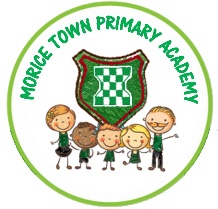 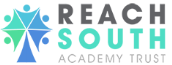 Disability Access Plan 2021-24This plan identifies the ongoing actions of the Governing Body of MT Primary School to increase access to education for disabled pupils in the following three areas;Increasing the extent to which disabled pupils can participate in the school curriculum;Improving the environment of the school to increase the extent to which disabled pupils can take advantage of education and associated services;Improving the delivery to disabled pupils of information, which is provided in writing for pupils who are not disabled.This action plan is drawn up in compliance with current legislation and requirements as specified in Schedule 10, relating to Disability, of the Equality Act 2010. School Governors are accountable for ensuring the implementation, review and reporting on progress of the Accessibility Plan over a prescribed period. The school must:Not to treat disabled pupils less favourably for a reason related to their disability;Make reasonable adjustments for disabled pupils, so that they are not at a substantial disadvantage;Plan to increase access to education for disabled pupils.The following plans outline the schools actions to remove the barriers of access for disabled pupils, visitors and staff.Access to the Curriculum.Access to the Physical Environment.The delivery of information to disabled pupils and members of the community TargetActionStaff Time ScaleSuccess CriteriaEnsure all staff are aware of disabled children’s curriculum access including those with specific learning needs e.g. speech and language Set up systems of individual access plans for disabled children. Set up systems for information to be shared with appropriate staffAll teach SENDCoAs requiredAll staff aware of individual pupils’ access needs. A range of strategies being employed e.g. visual time tables, coloured overlays, use of neos. Audit of pupil needs by SENDCo Review the specific needs for pupils living with a disability, in terms of basic daily living skills, relationships and future aspirations. All teach SENDCoAs requiredClass Teachers are aware of the relevant issues and can ensure that this group has equality of access to life-preparation learning. Seek advice from other professionals.Ensure all staff  have access to specific training on disability anad supporting children with specific issues.Use staff audit to identify TA training needs and inform CPD and Performance management objectivesSENDCo& all staff as requiredOn going Raised confidence of all staff in supporting children with specific disability issues. Ensure that the curriculum is differentiated appropriately to enableall disabled pupils to engage fully.Planning to reflect the diverse needs of the class including any pupils with SEND.All staffTermly overviewsIs there evidence of SEND being identified and pupils supported effectively to make good progress.Ensure that in the implementation of the curriculum, disability is positively portrayed. Subject leaders during review to check content and ensure opportunities to explore disability and the contribution of disabled people are highlighted and celebrated.JR & subject leadersOn goingThe curriculum implemented and disability present and covered ensuring children gain a positive attitude towards disability and disabled people in general. Portray disability positively in school through books , images, displays and discussionsThrough assemblies and circle times and class discussions ensure positive images of disable people are included.JR & SLTOngoing throughout the yearChildren see disabled people as a positive part of society making many positive contributions.Take part in annual events organized around disability e.g. deaf awareness, RNIB, Help for Heroes etcSchool council to decide the events supported annually, but ensure they have the opportunity to choose from a number of charities or events centered around disabilityHC & EP Start of each academic year School council support a number of disability events raising awareness of the issues and contributions that the charities make.Track disabled pupils progress ensuring they make expected progressDisabled pupils identified on the Target Tracker, their progress in pupil progress meetings discussedAll Staff In Terms 2,4 & 6Are pupils with a disability making expected progress? Have strategies been put in place to support these pupils?TargetActionStaff Time ScaleAchievement CriteriaConsider the signage , step edges  and other hazards for visitors with sight difficultiesTake advice from building compliance officer on the signs and making as available to support individuals with limited sight. To be reviewed at annual risk assessment from sites and buildings governors.Finish & maintain the highlighting  of step edges, hand rails etc .JR& GovernorsTermly overviewsReasonable steps are taken to ensure the hazards and informative signs are accessible to all individuals.Gain specialist support and advice for any pupils who may be admitted with physical disabilities.Working in partnership with these agencies and the parents ensure all reasonable adjustments are made to the building, it’s lay out and use to accommodate the needs of the pupil.JR & SENCOAs requiredReasonable steps are taken to ensure the child’s needs are met.TargetActionStaffTime ScaleAchievement CriteriaEnsure information provided to pupils, parents, staff and governors is provided in a the range of formats as required, eg large print, brail When children/ families join the school  identify any needs and seek support on methods to provide information effectively to these groups or individuals.JR & Governing BodyAs requiredWhere a need has been identified has a suitable strategy been put in place?Does the new data collection form help to promptly identify additional needs within the school community?Ensure that disabled people are enabled to make a contribution to the school e.g. governorship, volunteeringReview our procedure of nominations and elections to ensure that disabled volunteers are not disadvantaged.JR & Governing BodyOn goingAre the possible barriers to disabled people becoming more involved in school life being removed?Ensure the website is accessible to disable adults.Ensure it uses Plain English etc. and explicitly welcomes disabled children and those with SENHT / admin teamCompleted & on-going as website updatedParents/carers feel confident in the information they have about the school.